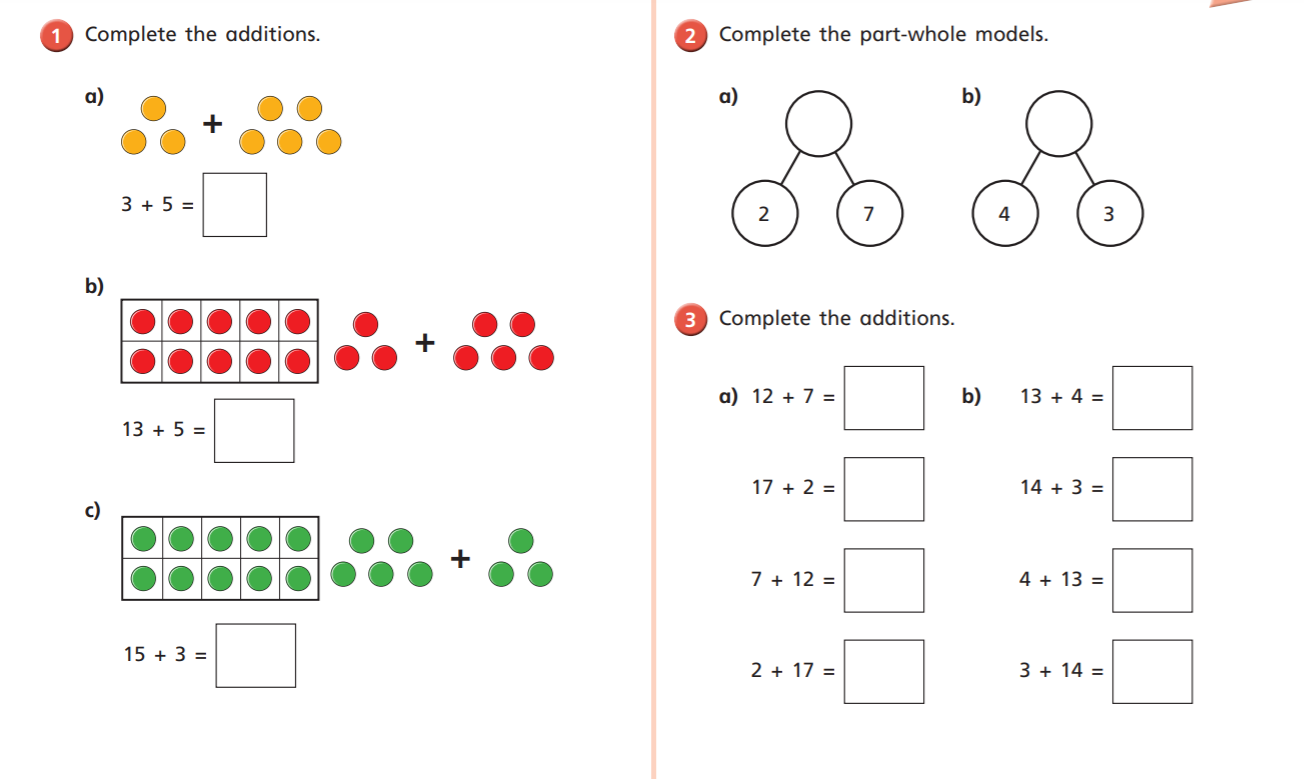 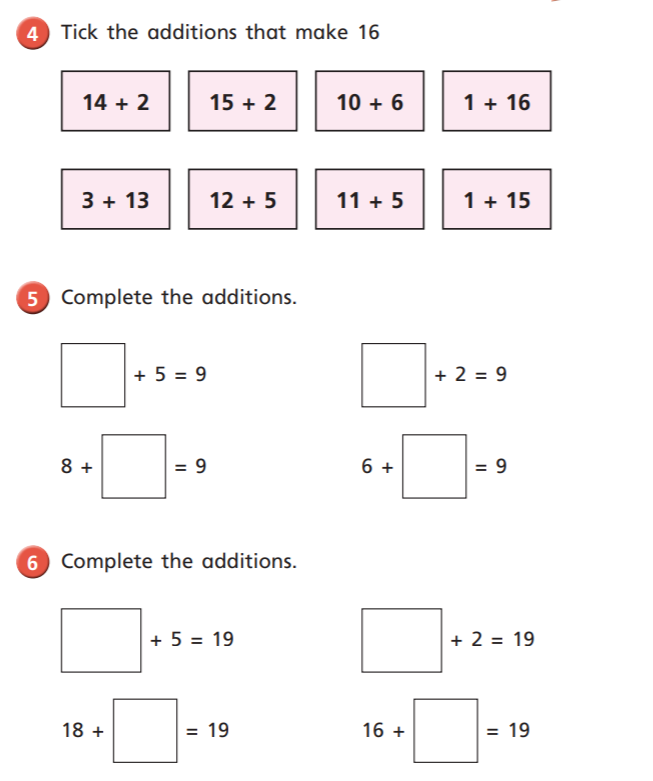 Reasoning and Problem Solving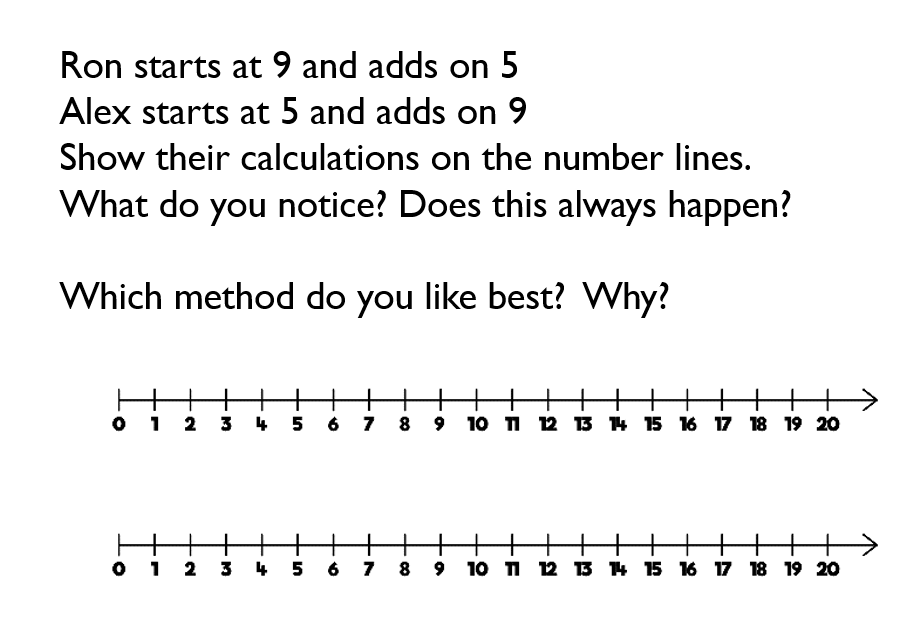 I noticed ……………………………………………………………………………………..………………………………………………………………………………………………………I think that this will always happen /not always happenI know this because………………………………………………………………….……………………………………………………………………………………………………..I like ………………………………’s method because…………………………………………………………………………………………………………………………..